Nowogród Bobrzański, dn. 05 maja 2023r.PP.6733.16.2023 ASOBWIESZCZENIENa podstawie art. 53 ust. 1 ustawy z dnia 27 marca 2003r. o planowaniu 
i zagospodarowaniu przestrzennym (t.j. Dz. U. z 2022 r., poz. 503 ze zm.) oraz art. 49 ustawy z dnia 14 czerwca 1960 r. Kodeksu postepowania administracyjnego – KPA (t.j. Dz.U. z 2023r. poz.775 ze zm.), zawiadamiam mieszkańców miasta i gminy Nowogród Bobrzański oraz strony występujące w postępowaniu podjętym na wniosek z dnia 01 marca 2023r. Pana Piotra Bandera działającego zgodnie z udzielonym pełnomocnictwem w imieniu i na rzecz inwestoraENEA Operator Sp. z o.o. , ul. Strzeszyńska 58, 60-479 Poznańo wydaniu:w dn. 17 kwietnia 2023r. przez PGW WP Zarząd Zlewni w Lwówku Śląskim postanowienia znak: WR.ZPU.3.522.136.2023.WK (uzgodnienie pozytywne),w dn. 29 marca 2023r. rzez Powiatowy Zielonogórski Zarząd Dróg Górzykowo, postanowienia znak: PZZD.5531.12.2023.SO (uzgodnienie pozytywne),w dn. 03 kwietnia 2023r. przez Starostę Zielonogórskiego postanowienia znak: GG-I.6622.2.140.2023 (uzgodnienie pozytywne),w sprawie uzgodnienia projektu decyzji o lokalizacji inwestycji celu publicznego pod nazwą: budowa sieci elektroenergetycznej SN 15kV, budowie sieci elektroenergetycznych nn-0,4kV oraz budowie stacji transformatorowej 15/0,4kV na działkach nr ewid. 299/1, 443, 409, 442, 284/6, 286/7, 277/2, 277/3, 274/4 w obrębie Przybymierz w gminie Nowogród Bobrzański, strony zgodnie z art. 10 § 1 ustawy KPA, mogą zapoznać się z dokumentami ww sprawie w pokoju nr 205 w Urzędzie Miejskim w Nowogrodzie Bobrzańskim, ul. J. Słowackiego 11 w godzinach pracy urzędu po wcześniejszym umówieniu się telefonicznie.Jednocześnie na podstawie art. 79a k.p.a. informuję, że na dzień opublikowania niniejszego obwieszczenia nie występują przesłanki zależne od strony, mogące skutkować wydaniem decyzji niezgodnej z żądaniem strony.  Z up. BURMISTRZmgr inż. Mirosław WalencikZastępca BurmistrzaSprawę prowadzi: stanowisko ds. planowania i zagospodarowani przestrzennego Urzędu Miejskiego 
w Nowogrodzie Bobrzańskim, ul. J. Słowackiego 11, pokój nr 205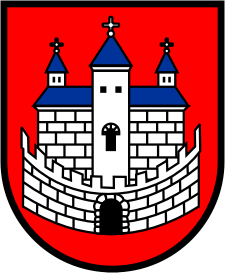 Burmistrz Nowogrodu BobrzańskiegoBurmistrz Nowogrodu BobrzańskiegoBurmistrz Nowogrodu Bobrzańskiegoul. J. Słowackiego 11      66-010 Nowogród Bobrzański NIP: 9291004928
e-mail: now.bobrz.um@post.pl
web: www.nowogrodbobrz.plDni i godziny urzędowania: Poniedziałek  8.00-16.00wtorek - piątek.7.00 – 15.00Nr telefonów i faksów:   Centrala   68 329-09-62Fax             68 329-09-62Nr telefonów i faksów:   Centrala   68 329-09-62Fax             68 329-09-62